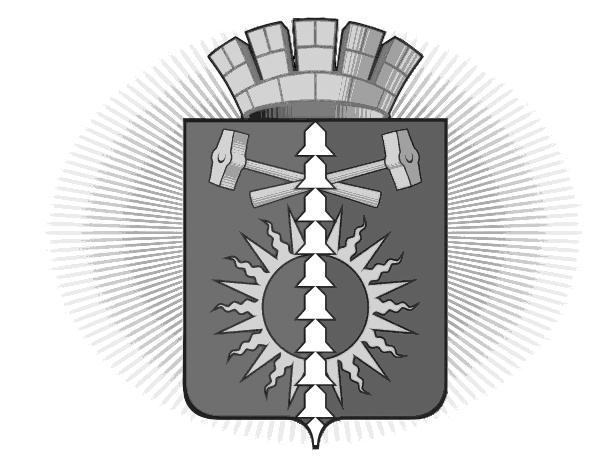 В соответствии с постановлением Главного санитарного врача Российской Федерации от 28.01.2021 № 3 «Об утверждении санитарных правил и норм СанПиН 2.1.3684-21 «Санитарно-эпидемиологические требования к содержанию территорий городских и сельских поселений, к водным объектам, питьевой воде и питьевому водоснабжению, атмосферному воздуху, почвам, жилым помещениям, эксплуатации производственных, общественных помещений, организации и проведению санитарно-противоэпидемических (профилактических) мероприятий», распоряжением Правительства Свердловской области от 27.02.2024 № 66-РП «О проведении весенних мероприятий по санитарной очистке территорий городов и иных населенных пунктов, расположенных на территории Свердловской области, в 2024 году», Правилами благоустройства и санитарного содержания территории городского округа Верхний Тагил, утвержденными решением Думы городского округа Верхний Тагил от 16.11.2017 № 14/7, в целях создания благоприятных условий для жизни населения, улучшения внешнего облика населенных пунктов городского округа Верхний Тагил, экологического, эстетического и культурного состояния, обеспечения чистоты и надлежащего санитарного состояния улиц, скверов, парков, дворовых территорий и других объектов внешнего благоустройства, руководствуясь Уставом городского округа Верхний Тагил, Администрация городского округа Верхний ТагилПОСТАНОВЛЯЕТ:1. Провести с 01.04.2024г. по 30.04.2024г. мероприятия по санитарной уборке территории городского округа Верхний Тагил (субботник), в том числе по вывозу собранного мусора с территорий общего пользования на объекты размещения твердых коммунальных отходов.2. Утвердить состав штаба по организации работ по санитарной уборке территории городского округа Верхний Тагил в весенний период 2024 года (Приложение № 1).3. Муниципальному казенному учреждению «Служба муниципального заказа и городского хозяйства» (Бороздин В.В.) - определить подведомственные территории за учреждениями здравоохранения, образования, культуры, спорта, магазинами, торговыми павильонами и предприятиями, находящиеся на территории городского округа Верхний Тагил;- в срок до 10.04.2024г. довести сведения до руководителей организаций границы участков, отведенных для санитарной уборки, обеспечить уведомление организаций (учреждений) о выполнении мероприятий по санитарной уборке территории городского округа Верхний Тагил;- в срок до 30.04.2024г. обеспечить контроль за уборкой городских территорий по принадлежности и вывозом собранного мусора;- в срок до 30.04.2024г. предоставить в Администрацию отчет нарастающим итогом об итогах уборки городского округа Верхний Тагил в весенний период 2024 года на адрес электронной почты: aso@go-vtagil.ru, с последующим предоставлением на бумажном носителе по прилагаемой форме (Приложение № 2).- провести мероприятия по заключению Договоров на вывоз собранного мусора с территорий общего пользования на объекты размещения твердых коммунальных отходов и на поставку  мешков.4. Рекомендовать руководителям предприятий всех форм собственности, руководителям учреждений здравоохранения, образования, культуры, спорта, собственникам магазинов, торговых павильонов, расположенных на территории городского округа Верхний Тагил: - организовать и произвести уборку прилегающих территорий, включая газоны;- привести в надлежащий вид фасады, входные группы занимаемых помещений, устроить клумбы, газоны, установить урны;- в срок до 30.04.2024 г. предоставить в Администрацию отчет по прилагаемой форме на адрес электронной почты: aso@go-vtagil.ru, с последующим предоставлением на бумажном носителе по прилагаемой форме (Приложение № 2).5. Рекомендовать ООО «Управление жилым комплексом» (Поляков А.Г), МУП «УК «Потенциал» (Хайрова С.С.), ТСН «Энтузиаст» (Фалалеева Г.Ф.), ТСЖ «Луч» (Трофименко С.А.): -организовать с 01.04.2024 г. по 30.04.2024 г. субботники с участием населения по санитарной уборке внутриквартальных территорий в многоквартирных домах;- обеспечить установку урн для сбора мусора на придомовых территориях;- в срок до 30.04.2024 г. предоставить в Администрацию отчет по прилагаемой форме на адрес электронной почты: aso@go-vtagil.ru, с последующим предоставлением на бумажном носителе по прилагаемой форме (Приложение № 2).6. Заведующим территориальных органов п. Белоречка, п. Половинный:- организовать санитарную уборку общественных мест, кладбищ, парков, скверов, зон отдыха вблизи водоемов, расположенных в черте населенного пункта с участием населения;- в срок до 30.04.2024 г. предоставить в Администрацию отчет по прилагаемой форме на адрес электронной почты: aso@go-vtagil.ru, с последующим предоставлением на бумажном носителе по прилагаемой форме (Приложение № 2).7. Муниципальному унитарному предприятию «Управляющая компания «Потенциал» городского округа Верхний Тагил (Хайрова С.С.):- провести работу по организации технической части проведения субботника;- организовать с 01.04.2024г. по 30.04.2024г. санитарную уборку:7.1 придорожных полос ул. Горняков (от стелы, вдоль кладбища до плотины), ул. Фрунзе (от плотины до ул. Трудовая), ул. Трудовая (от ул. Фрунзе до ул. Горняков), ул. Ленина (от плотины до ул. Свободы);7.2. территорий, прилегающих к объектам, находящимся в хозяйственном ведении и обслуживаемых МУП «УК «Потенциал»;7.3 - в срок до 30.04.2024 г. предоставить в Администрацию отчет по прилагаемой форме на адрес электронной почты: aso@go-vtagil.ru, с последующим предоставлением на бумажном носителе по прилагаемой форме (Приложение № 2).8. Рекомендовать садоводческим товариществам, гаражным кооперативам и индивидуальных гаражей организовать проведение санитарной уборки закрепленных и прилегающих территорий, в срок до 30.04.2024 г. В срок до 30.04.2024 г. предоставить в Администрацию отчет по прилагаемой форме на адрес электронной почты: aso@go-vtagil.ru, с последующим предоставлением на бумажном носителе по прилагаемой форме (Приложение № 2).9. ООО «ТБО «Экосервис» организовать работы в старой части города по сбору и своевременному вывозу ТКО, а также вывозу веток, листвы, смёта,  в срок до 01.05.2024г.10. Опубликовать настоящее Постановление в газете «Местные ведомости» и разместить на официальном сайте городского округа Верхний Тагил в сети Интернет (www.go-vtagil.ru).11. Контроль за исполнением настоящего Постановления возложить на Заместителя Главы городского округа Верхний Тагил по жилищно-коммунальному и городскому хозяйству Кропотухину Н.А.Глава городского округа                                                          В.Г. КириченкоВерхний ТагилПриложение №1 к Постановлению Администрациигородского округа Верхний  Тагилот  26.03.2024 №  279Состав  штабапо организации работ по санитарной уборке территории городского округа Верхний Тагил в весенний период 2024 года Председатель штаба:Приложение № 2 к постановлению Администрации                                                                                                                             городского округа Верхний  Тагилот 26.03.2024 № 279ИНФОРМАЦИЯо проведении массовых мероприятий    по санитарной очистке  территории городского округа  Верхний Тагил в 2024 году           Наименование предприятия__________________________________________________________              Закрепленная  территория  _______________________________________________________Территорию  сдал __________________Территорию   принял ________________ ПРИМЕЧАНИЕ: к отчету ОБЯЗАТЕЛЬНО прикладывается 3-5 фото. Фото можно направлять на электронную почту aso@go-vtagil.ru с указанием отправителя.                                               АДМИНИСТРАЦИЯГОРОДСКОГО ОКРУГА ВЕРХНИЙ ТАГИЛ П О С Т А Н О В Л Е Н И Еот 26.03. 2024 г.                                                                                  №  279 город Верхний ТагилОб организации работ по санитарной уборке территориигородского округа Верхний Тагил в весенний период 2024 года Кириченко В.Г. Зам. председателя штаба:Бороздин В.В.Секретарь:Емашева Ю.Н. Члены штаба:Кропотухина Н.А.Ждановских А.Г.Шамсутдинова Н.В.Полухин А.П.Хайрова С.С.Поляков А.Г.Королько Е.В.Тронина Е.П.Арапова И. М.- Глава  городского округа Верхний Тагил- директор МКУ «Служба муниципального заказа и городского хозяйства»- ст. инспектор архитектурно - строительного отдела  администрации  городского округа Верхний Тагил;- заместитель Главы городского округа Верхний Тагил по жилищно-коммунальному и городскому хозяйству- начальник  архитектурно - строительного отдела;- заведующая  территориальным органом п.  Половинный;- заведующий  территориальным органом п. Белоречка;- директор МУП «УК «Потенциал»- директор ООО «Управление жилым комплексом»; - директор МКУ «Управление  культуры, спорта и молодежной политики городского округа Верхний Тагил»; - директор МКУ «Управление образования  городского округа  Верхний Тагил»;- председатель местного отделения Свердловской областной общественной организации ветеранов войны, труда, боевых действий, государственной службы, пенсионеров городского округа Верхний ТагилДатаКоличество техники, работающей  на территории населенного пунктаКоличество людей,  задействованных для уборки населенного пунктаПлощадь убираемой  территории, кв.мПлощадь убранной территории, кв.м Количество  собранного мусора м3Количество ликвидированных мест несанкционированного размещения мусора